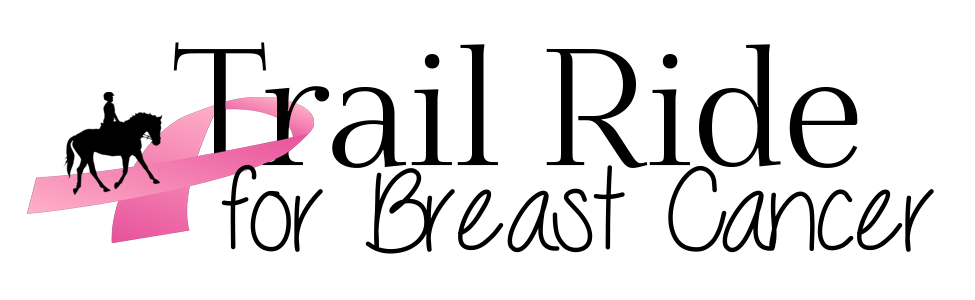 9th Annual Trail Ride for Breast CancerSponsor RequestSponsor Name _____________________________Contact Name: _________________Street Address ___________________________________________________________Town _____________________________		Province/State: _______________Postal Code/Zip Code: _________________________Telephone 	( _______ )  _________________________________________________Email		____________________________________________________________Donation Amount/Product: ____________________________________________________Ride to be held Saturday, August 11, 2018 in the Dufferin Forest, located just north of Mansfield. There will be approx 150 riders/horses and volunteers attending from all over southern Ontario. Last years’ ride raised $ 15,000.00 with 90 riders/horses. With your support we have now raised $118,000.00.We are looking for any type of donation: cash, gift certs, product, your time, advertising etc.Please check out our website: www.trailrideforbreastcancer.weebly.comYour donation will be used as prizes for various contests, on-line auction, raffles & door prizes, or to help cover the cost of running this event. (use of forest, liability insurance, portable toilets) Please help make this ride a great success. Our goal is now to raise $150,000.00 by our 10th Anniversay.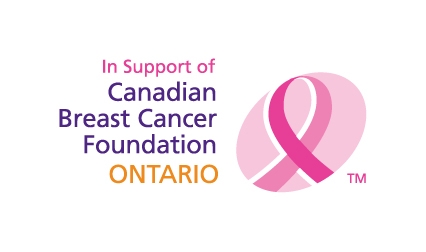 Please forward to: Debra Moore, 19782 Airport Rd, Caledon, Ontario L7K 0A3Cell: 416 407-6695, Fax 519 942-3494, email: rebel1312@bell.net